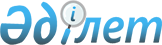 Ғабит Мүсірепов атындағы ауданы мәслихатының 2021 жылғы 30 желтоқсандағы № 14-8 "2022-2024 жылдарға арналған Ғабит Мүсірепов атындағы ауданы Нежинка ауылдық округінің бюджетін бекіту туралы" шешіміне өзгерістер енгізу туралыСолтүстік Қазақстан облысы Ғабит Мүсірепов атындағы ауданы мәслихатының 2022 жылғы 29 қарашадағы № 23-7 шешімі
      Солтүстік Қазақстан облысы Ғабит Мүсірепов атындағы ауданының мәслихаты ШЕШТІ:
      1. Ғабит Мүсірепов атындағы ауданы мәслихатының "2022-2024 жылдарға арналған Ғабит Мүсірепов атындағы ауданы Нежинка ауылдық округінің бюджетін бекіту туралы" 2021 жылғы 30 желтоқсандағы № 14-8 шешіміне келесі өзгерістер енгізілсін: 
      1-тармақ жаңа редакцияда жазылсын:
       "1. 2022-2024 жылдарға арналған Ғабит Мүсірепов атындағы ауданы Нежинка ауылдық округінің бюджеті осы шешімге тиісінше 1, 2 және 3-қосымшаларға сәйкес, соның ішінде 2022 жылға келесі көлемдерде бекітілсін:
      1) кірістер – 136 221,5 мың теңге:
      салықтық түсімдер – 7 209,4 мың теңге;
      салықтық емес түсімдер – 0;
      негізгі капиталды сатудан түсетін түсімдер – 182,8 мың теңге;
      трансферттер түсімі – 128 829,3 мың теңге;
      2) шығындар – 137 375 мың теңге; 
      3) таза бюджеттік кредиттеу – 0:
      бюджеттік кредиттер – 0;
      бюджеттік кредиттерді өтеу – 0;
      4) қаржы активтерімен операциялар бойынша сальдо – 0:
      қаржы активтерін сатып алу – 0; 
      мемлекеттің қаржы активтерін сатудан түсетін түсімдер – 0;
      5) бюджет тапшылығы (профициті) – - 1 153,5 мың теңге;
      6) бюджет тапшылығын қаржыландыру (профицитін пайдалану) – 1 153,5 мың теңге:
      қарыздар түсімі – 0;
      қарыздарды өтеу – 0;
      бюджет қаражатының пайдаланылатын қалдықтары – 1 153,5 мың теңге."; 
      көрсетілген шешімнің 1-қосымшасы осы шешімнің қосымшасына сәйкес жаңа редакцияда жазылсын.
      2. Осы шешім 2022 жылғы 1 қаңтардан бастап қолданысқа енгізіледі. 2022 жылға арналған Ғабит Мүсірепов атындағы ауданы Нежинка ауылдық округінің бюджеті
					© 2012. Қазақстан Республикасы Әділет министрлігінің «Қазақстан Республикасының Заңнама және құқықтық ақпарат институты» ШЖҚ РМК
				
      Солтүстік Қазақстан облысыҒабит Мүсірепов атындағы ауданмәслихатының хатшысы 

Е. Әділбеков
Солтүстік Қазақстан облысыҒабит Мүсірепов атындағыауданы мәслихатының2022 жылғы 29 қарашадағы№ 23-7 шешіміне қосымшаСолтүстік Қазақстан облысыҒабит Мүсірепов атындағыауданы мәслихатының2021 жылғы 30 желтоқсандағы№ 14-8 шешіміне 1-қосымша
Санаты
Сыныбы
Кіші сыныбы
Атауы
Сома (мың теңге)
1. Кiрiстер
136 221,5
1
Салықтық түсімдер
7 209,4
04
Меншiкке салынатын салықтар
7 208,2
1
Мүлiкке салынатын салықтар 
528,5
3
Жер салығы 
157,4
4
Көлiк құралдарына салынатын салық 
6 522,3
05
Тауарларға, жұмыстарға және қызметтерге салынатын ішкі салықтар
1,2
3
Табиғи және басқа да ресурстарды пайдаланғаны үшін түсетін түсімдер
1,2
2
Салықтық емес түсiмдер
0
3
Негізгі капиталды сатудан түсетін түсімдер
182,8
03
Жерді және материалдық емес активтерді сату
182,8
1
Жерді сату
182,8
4
Трансферттердің түсімдері
128 829,3
02
Мемлекеттiк басқарудың жоғары тұрған органдарынан түсетiн трансферттер
128 829,3
3
Аудандардың (облыстық маңызы бар қаланың) бюджетінен трансферттер
128 829,3
Функцио-налдық топ
Бюджеттік бағдарла-малардың әкімшісі
Бағдар-лама
Атауы
Сома (мың теңге)
2. Шығындар
137 375
01
Жалпы сипаттағы мемлекеттік қызметтер
28 230,5
124
Аудандық маңызы бар қала, ауыл, кент, ауылдық округ әкімінің аппараты
28 230,5
001
Аудандық маңызы бар қала, ауыл, кент, ауылдық округ әкімінің қызметін қамтамасыз ету жөніндегі қызметтер
28 230,5
07
Тұрғын үй-коммуналдық шаруашылық
3 300,7
124
Аудандық маңызы бар қала, ауыл, кент, ауылдық округ әкімінің аппараты
3 300,7
008
Елдi мекендердегі көшелердi жарықтандыру
3 300,7
12
Көлiк және коммуникация
105 843,3
124
Аудандық маңызы бар қала, ауыл, кент, ауылдық округ әкімінің аппараты
105 843,3
045
Аудандық маңызы бар қалаларда, ауылдарда, кенттерде, ауылдық округтерде автомобиль жолдарын күрделі және орташа жөндеу
105 843,3
15
Трансферттер
0,5
124
Аудандық маңызы бар қала, ауыл, кент, ауылдық округ әкімінің аппараты
0,5
048
Пайдаланылмаған (толық пайдаланылмаған) нысаналы трансферттерді қайтару
0,5
3. Таза бюджеттік кредиттеу
0
Бюджеттік кредиттер
0
Бюджеттік кредиттерді өтеу
0
4. Қаржы активтерiмен операциялар бойынша сальдо
0
Қаржы активтерін сатып алу
0
Мемлекеттің қаржы активтерін сатудан түсетін түсімдер
0
5. Бюджет тапшылығы (профициті)
-1 153,5
6. Бюджеттің тапшылығын қаржыландыру (профицитін пайдалану) 
1 153,5
Қарыздар түсімдері
0
Қарыздарды өтеу
0
Бюджет қаражатының пайдаланылатын қалдықтары
1 153,5
Санаты
Сыныбы
Кіші сыныбы
Атауы
Сома (мың теңге)
8
Бюджет қаражатының пайдаланылатын қалдықтары
1 153,5
01
Бюджет қаражатының қалдықтары
1 153,5
1
Бюджет қаражатының бос қалдықтары
1 153,5